UCHWAŁA NR ...............RADY MIASTA GDAŃSKAz dnia .................. rokuo przystąpieniu do sporządzenia miejscowego planu zagospodarowania przestrzennego  Jelitkowo – wejścia na plażę nr 63 i 64 na przedłużeniu ul. Piastowskiej w mieście GdańskuNa podstawie art. 14 ust. 1 ustawy z dnia 27 marca 2003 r. o planowaniu i zagospodarowaniu przestrzennym (tj. Dz. U. z 2015 r. poz. 199, poz. 443, poz. 774, poz. 1265, poz. 1434, poz. 1713, poz. 1777, poz. 1830, poz. 1890), art. 18 ust. 2 pkt 5 ustawy z dnia 8 marca 1990 r. o samorządzie gminnym (tj. Dz. U. z 2015 r. poz. 1515, poz. 1045, poz. 1890)                                uchwala się,  co następuje:§ 1Przystępuje się do sporządzenia miejscowego planu zagospodarowania przestrzennego Jelitkowo – wejścia na plażę nr 63 i 64 na przedłużeniu ul. Piastowskiej w mieście Gdańsku§ 2Integralną częścią uchwały jest załącznik graficzny przedstawiający granice obszaru objętego projektem planu.§ 3Wykonanie uchwały powierza się Prezydentowi Miasta Gdańska.§ 4Zobowiązuje się Prezydenta  Miasta Gdańska do:ogłoszenia uchwały przez obwieszczenie na tablicy ogłoszeń Urzędu Miejskiego w Gdańsku,ogłoszenia o przystąpieniu do sporządzenia planu w miejscowej prasie,  zawiadomienia na piśmie instytucji i organów właściwych do uzgadniania 
i opiniowania projektu planu.§ 5Uchwała wchodzi w życie z dniem podjęcia.Przewodniczący Rady Miasta GdańskaBogdan OleszekZAŁĄCZNIK GRAFICZNY DO UCHWAŁY ………………RADY MIASTA GDANSKA Z DNIA …………………….. R.O PRZYSTĄPIENIU DO SPORZĄDZENIA MIEJSCOWEGOPLANU ZAGOSPODAROWANIA PRZESTRZENNEGOJELITKOWO - WEJŚCIA NA PLAŻĘ  NR 63 I 64 NA PRZEDŁUŻENIU UL. PIASTOWSKIEJ W MIEŚCIE GDAŃSKU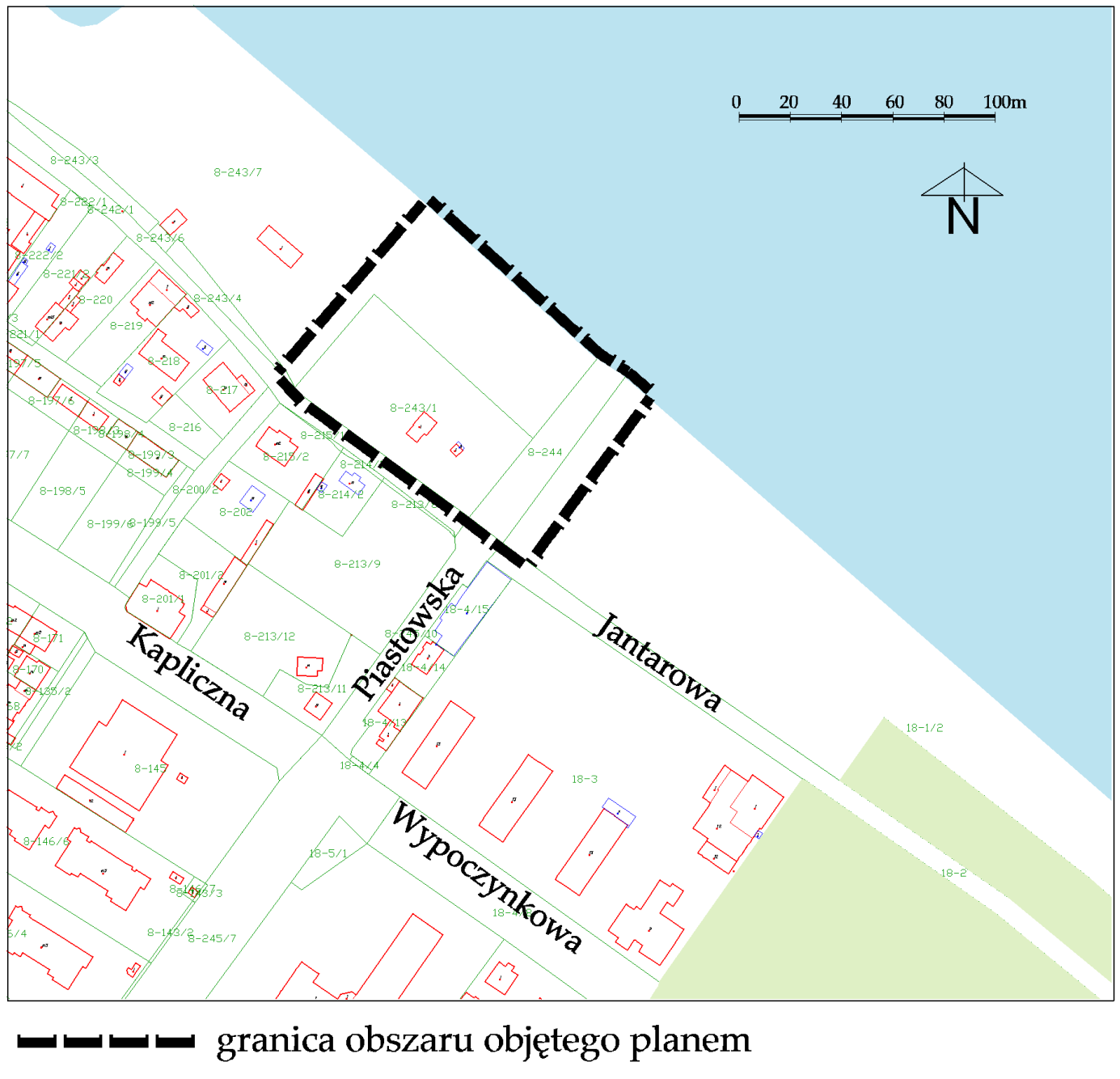 UZASADNIENIE	Obszar proponowany do objęcia planem miejscowym, o powierzchni około 1,0 ha, położony jest w północnym Jelitkowie. Obejmuje on fragment wydm i plaż o długości ok. 115 m. Przez obszar ten prowadzą dwa przejścia piesze na plażę od ciągu pieszo-rowerowego, biegnącego wzdłuż południowo-zachodniej skarpy wydm: nr 63 na osi ul. Piastowskiej i nr 64 na osi ul. Bałtyckiej.Grunty we wskazanym granicami obszarze są własnością Skarbu Państwa i stanowią część pasa technicznego wchodzącego w skład pasa nadbrzeżnego brzegu morskiego, który jest zarządzany przez Urząd Morski w Gdyni.  	Wskazany do objęcia planem teren znajduje się w granicach obowiązującego miejscowego planu zagospodarowania przestrzennego:rejon ulicy Bałtyckiej w mieście Gdańsku, zatwierdzony uchwałą nr VIII/178/2003 Rady Miasta Gdańska z dnia 24 kwietnia 2003 r., zgodnie z którym przedmiotowy obszar przeznaczony jest pod zieleń chronioną w pasie wydm oraz funkcje wydzielone niechronione - plaże.ANALIZA ZASADNOŚCI PRZYSTĄPIENIA DO SPORZĄDZENIA PLANUCelem sporządzenia planu jest weryfikacja obowiązujących zapisów, a w szczególności umożliwienie realizacji nowej zabudowy –  jednej toalety publicznej zlokalizowanej przy wejściu nr 63. Nowy budynek, o powierzchni zabudowy nieprzekraczającej 35 m2 mieścić miałby przede wszystkim toalety ogólnodostępne przystosowane także dla potrzeb osób niepełnosprawnych, natryski, przebieralnie oraz prawdopodobnie niewielki kiosk gastronomiczno-handlowy.             Planowana inwestycja jest ważnym celem publicznym, podnoszącym standard użytkowania plaż oraz obszaru Pasa Nadmorskiego w rejonie przedmiotowego planu. Dzięki wprowadzeniu planowanego zamierzenia inwestycyjnego znacznie polepszą się warunki użytkowania przedmiotowego terenu  przez osoby niepełnosprawne. Oprócz sanitariatów dla niepełnosprawnych planuje się również wprowadzenie systemu pochylni i podestów ułatwiających dotarcie na plażę  osobom o ograniczonej mobilności. Planowana realizacja pochylni i podestów ponad wydmą stanowić ma element edukacji ekologicznej osób wizytujących jelitkowską plażę.Z drugiej strony realizacja dodatkowej infrastruktury turystycznej w Pasie Nadmorskim, który jest jednym z najliczniej odwiedzanych rejonów Gdańska, stanowić będzie niezbędną ochronę plaż, wydm i lasów nadmorskich przed zbytnią antropopresją i zanieczyszczaniem tych cennych i unikatowych obszarów nadmorskiego ekosysytemu.		Przewiduje się zgodność rozwiązań przyjętych w planie z polityką przestrzenną miasta określoną w obowiązującym „Studium uwarunkowań i kierunków zagospodarowania przestrzennego miasta Gdańska”.Zakłada się standardowy zakres prac planistycznych. W granicach planu nie występują grunty leśne wymagające zmiany przeznaczenia na cele nieleśne.	Skala opracowania rysunku planu 1: 1 000